Les mesure d’urgence et les personnes en situation de handicap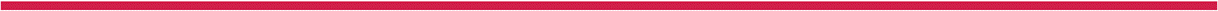 Paul LUPIEN31 Mai 2021Moi de 1990 à aujourd’hui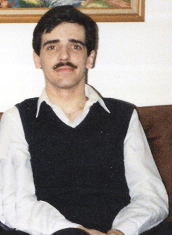 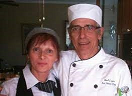 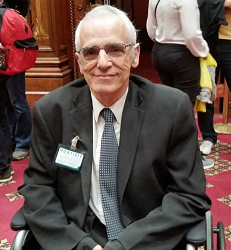 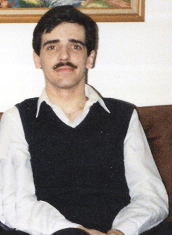 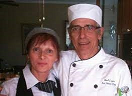 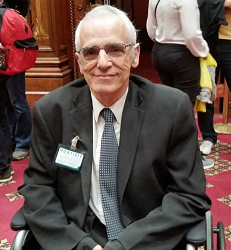 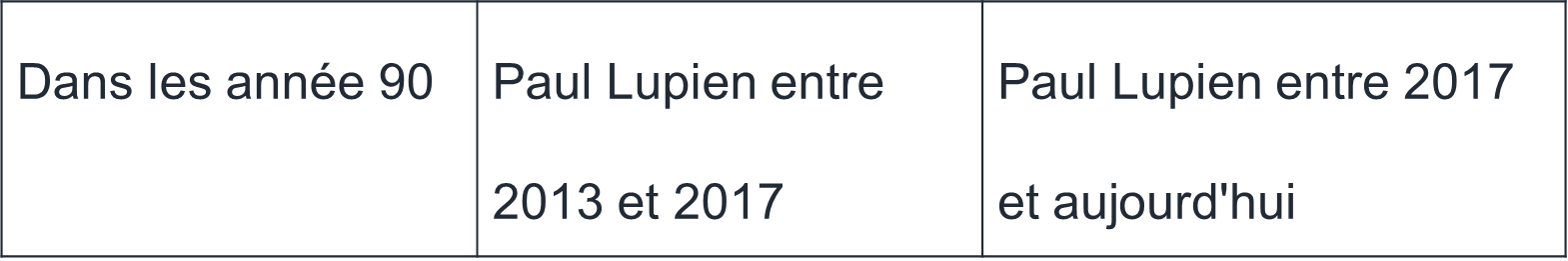 La Commission Bouchard-Taylor [1 de 2]La distinction entre choix et contrainte« Le bien-fondé d’un ajustement permettant, par exemple, à une ou à un élève de porter respectivement un foulard ou un kirpan à l’école ne paraît pas évident aux yeux de tous. Or, des dérogations similaires peuvent être accordées pour des raisons de santé : une jeune fille doit se couvrir la tête sous les ordres de son médecin ou un enfant diabétique doit amener une seringue et une aiguille à l’école. »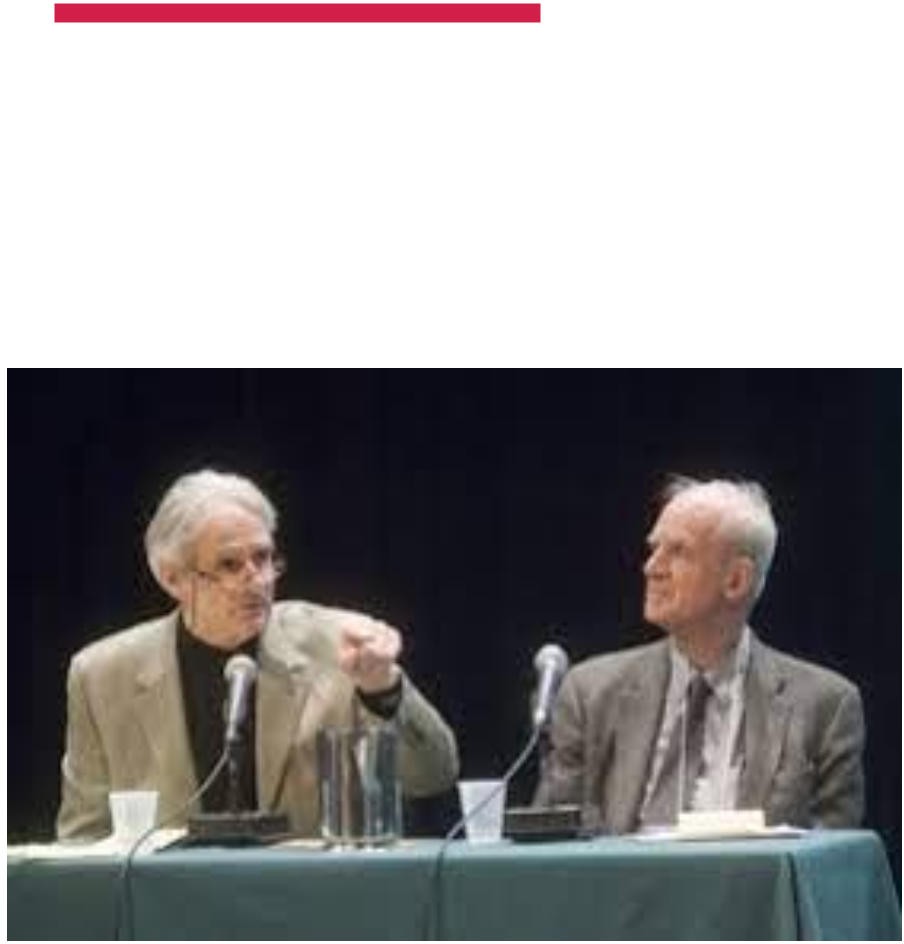 La Commission Bouchard-Taylor [2 de 2]La distinction entre choix et contrainte« Personne ne songerait à s’opposer à de telles exceptions. On sait aussi que les accommodements visant à assurer l’égalité des femmes enceintes ou des personnes vivant avec un handicap physique sont très largement acceptés. »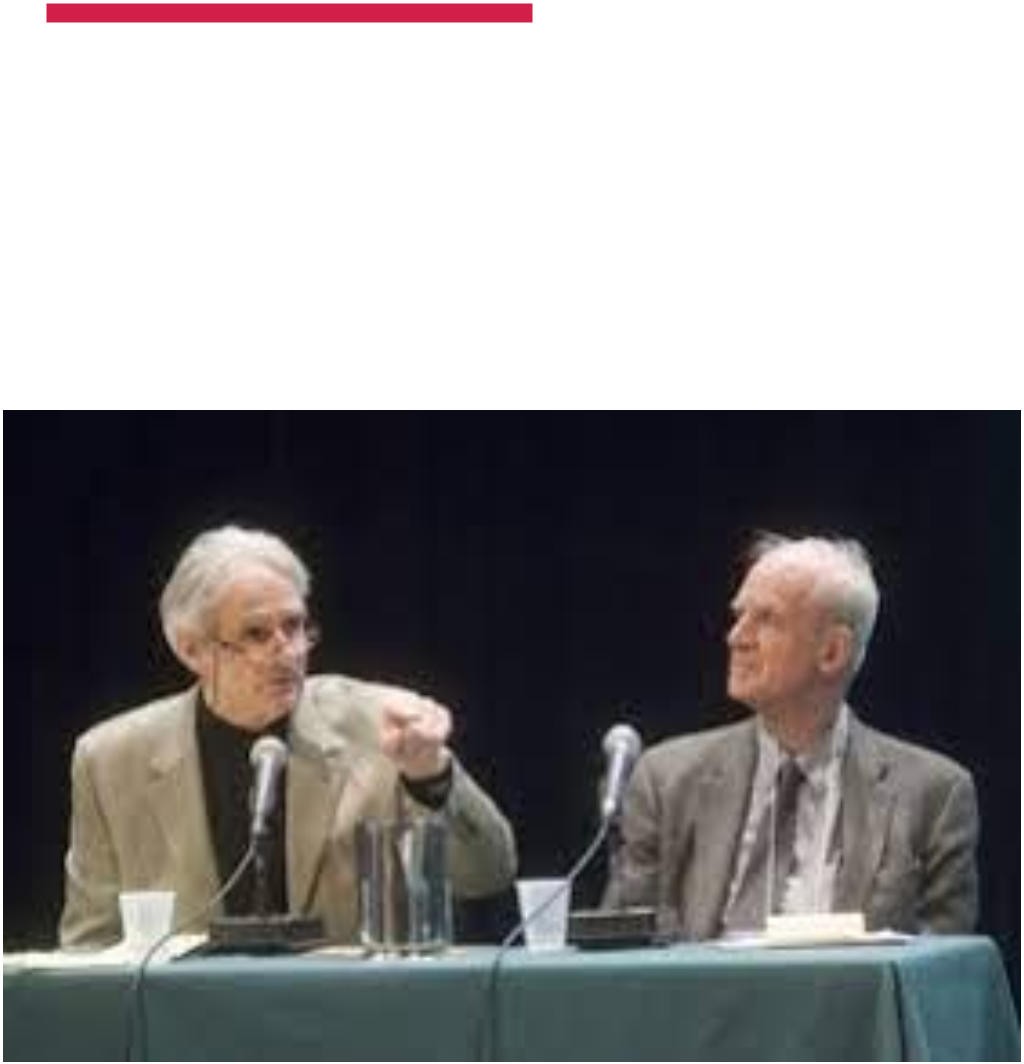 Motifs de discrimination au QuébecCommission des droits de la personne et des droits de la jeunesse: Rapport d’activités et de gestion 2018-2019Dossiers ouverts selon le secteur d’activité et le motif de discrimination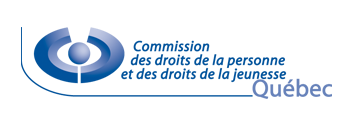 Crise du Verglas, Janvier 1998 [1 de 5] 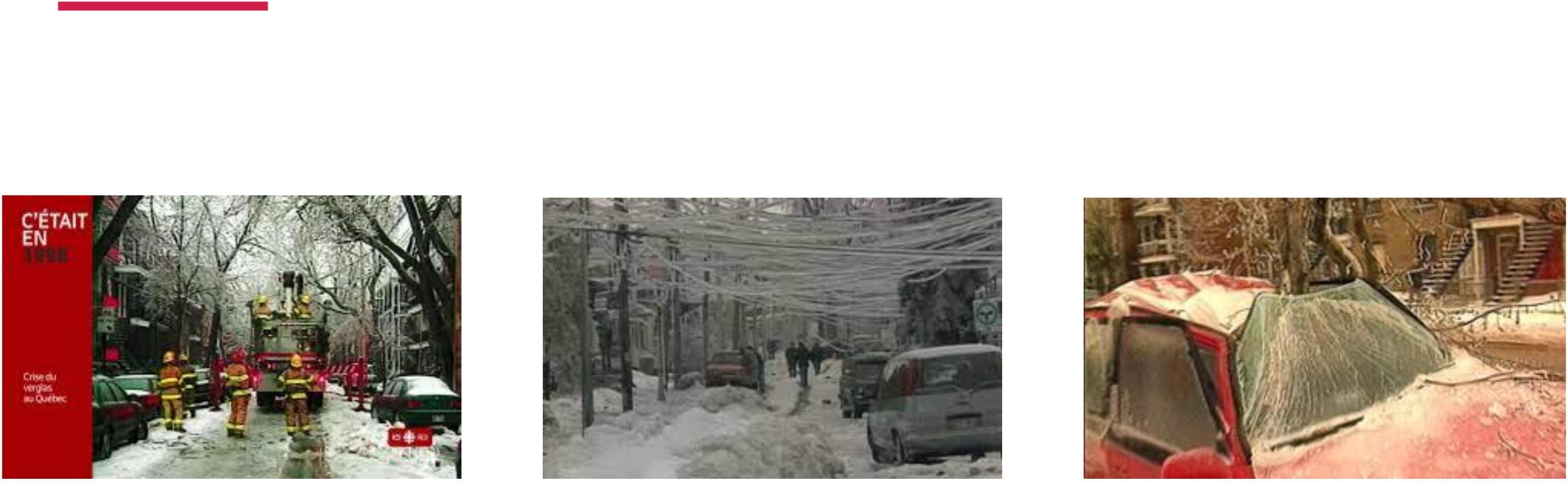 Crise du Verglas, Janvier 1998 [2 de 5]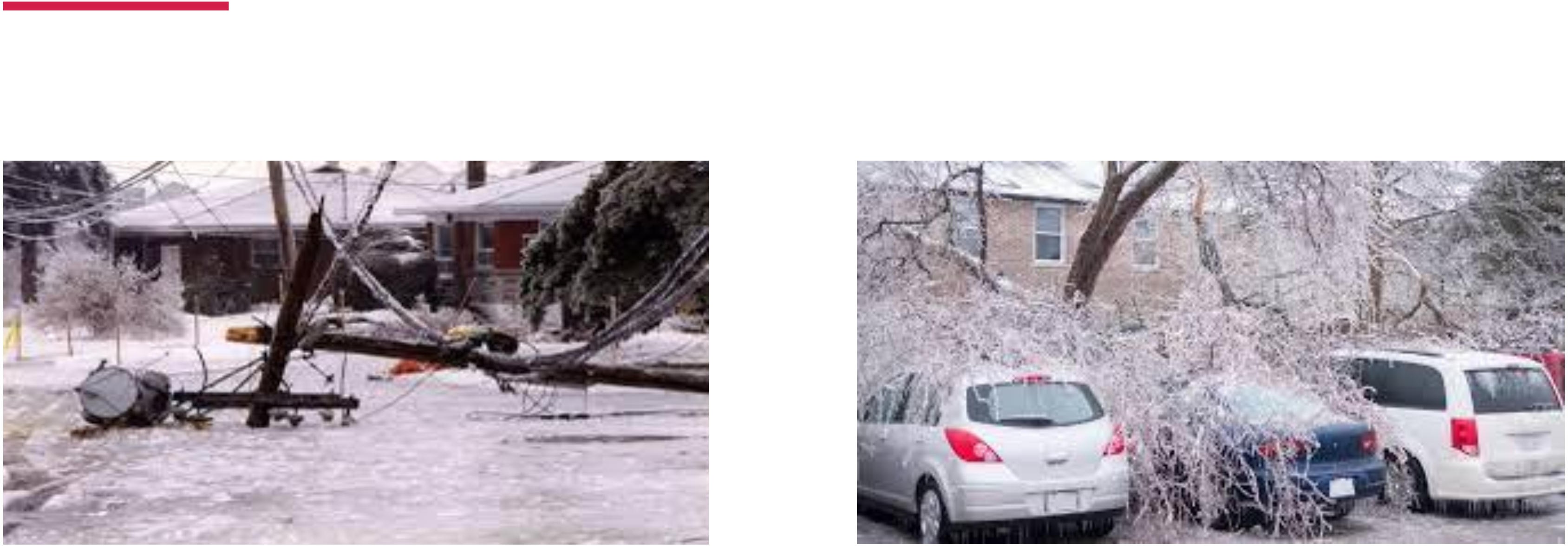 Crise du Verglas, Janvier 1998 [3 de 5]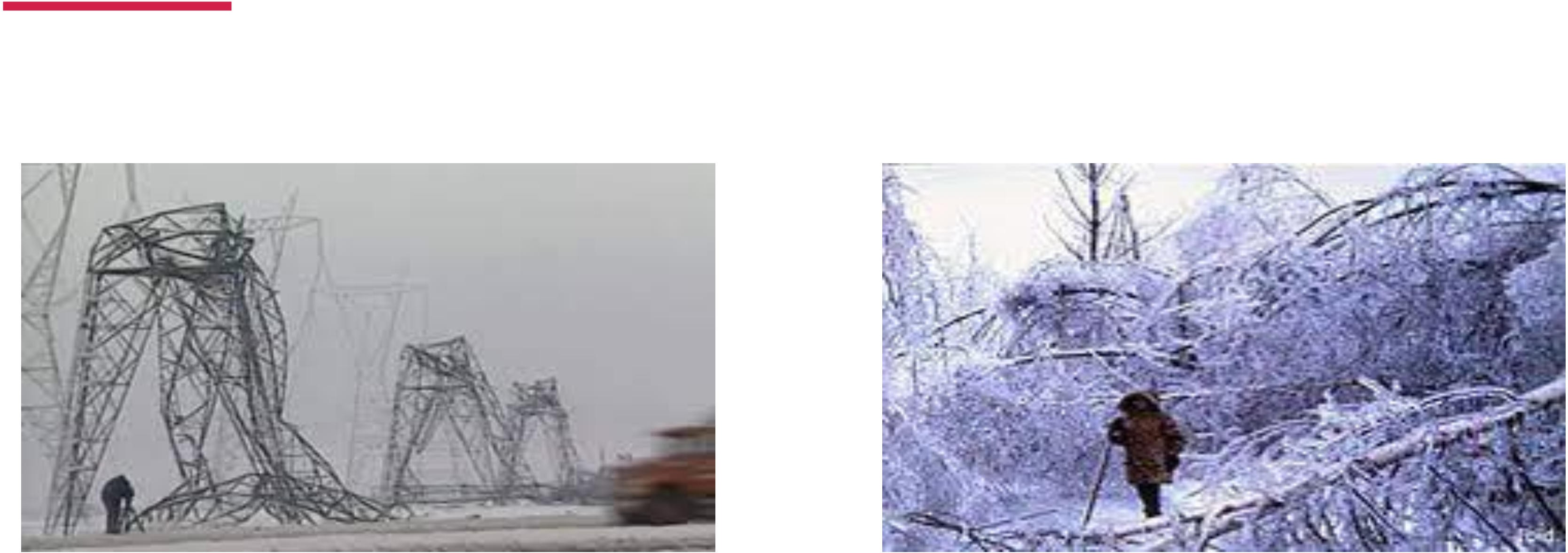 Crise du Verglas, Janvier 1998 [4 de 5]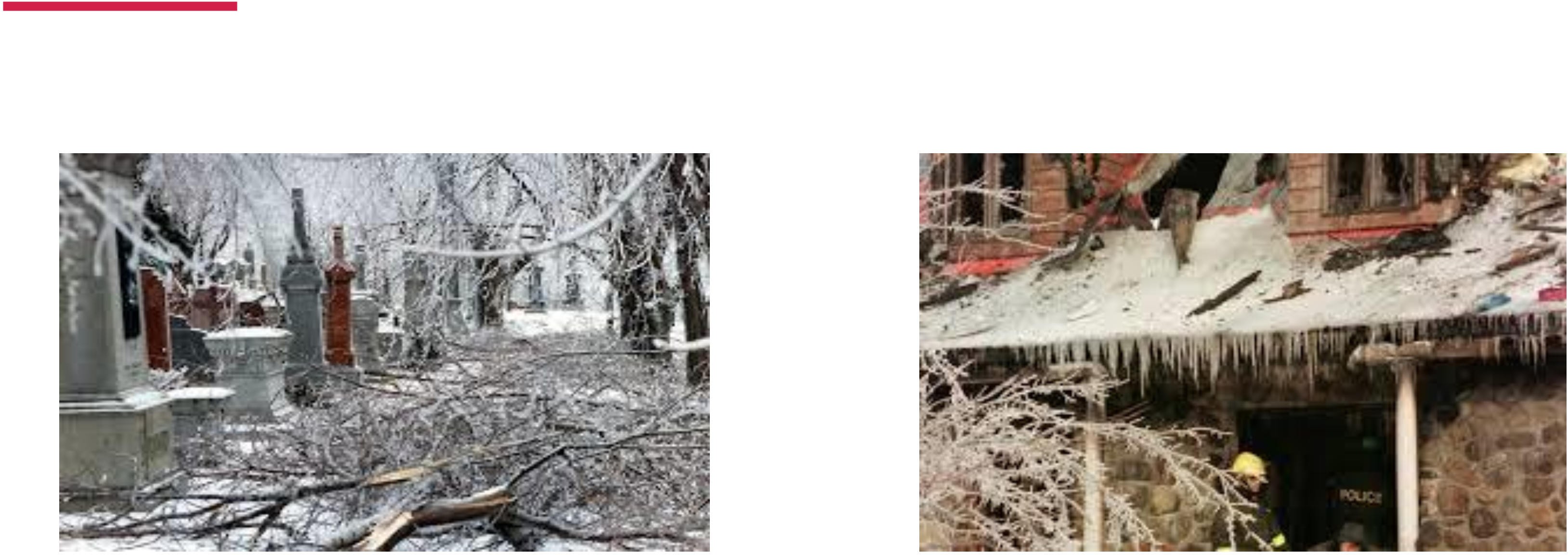 Crise du Verglas, Janvier 1998 [5 de 5]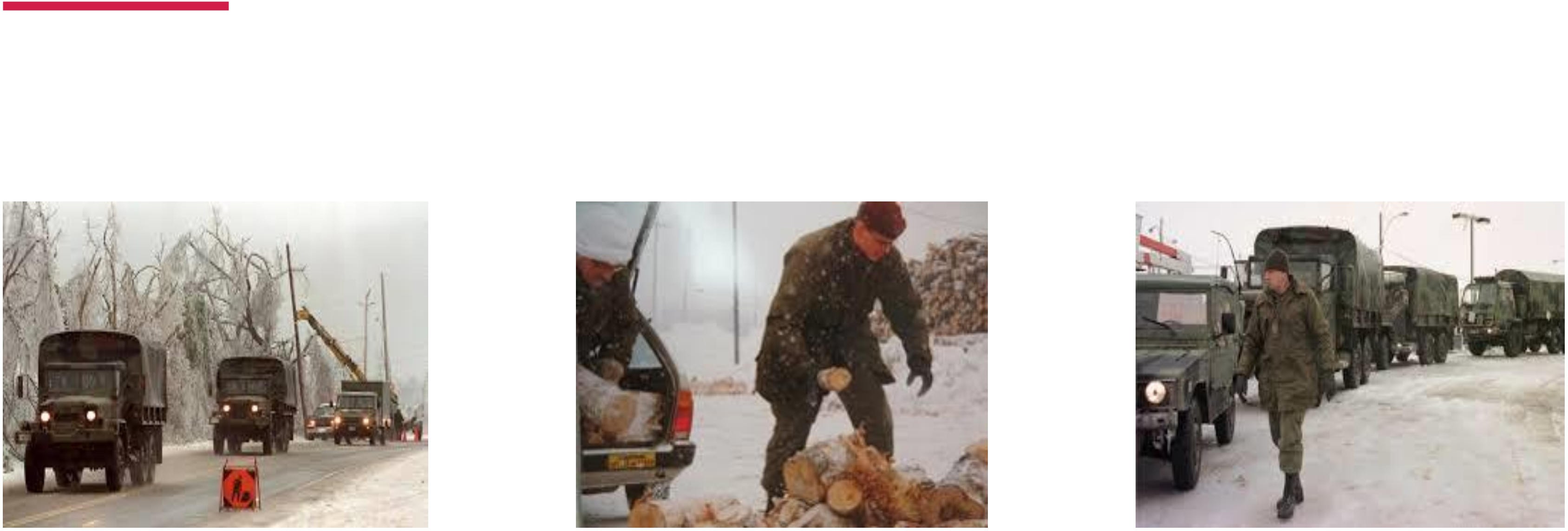 Que faire pour évacuer chaque personne? [1 de 4]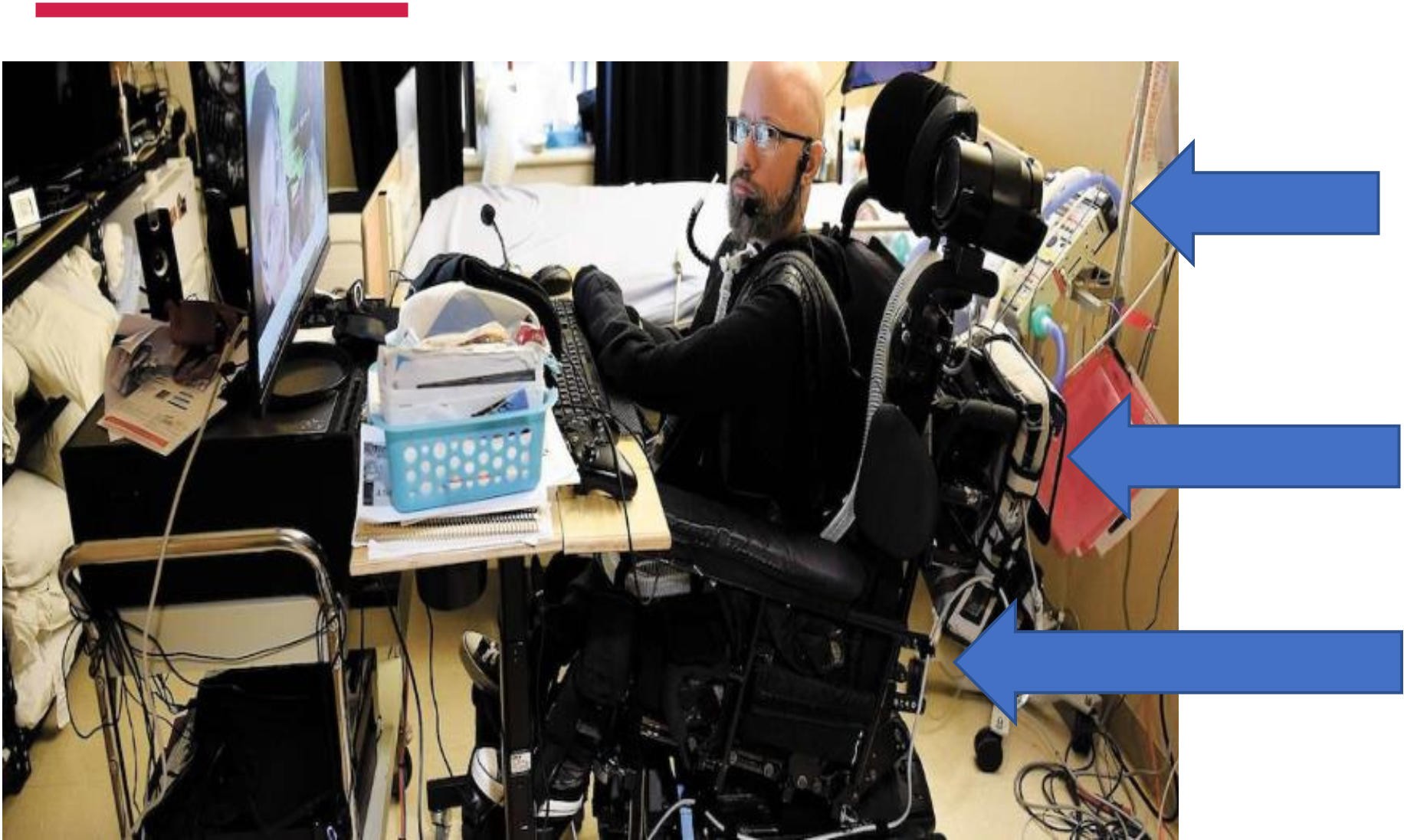 Respirateur artificiel (indispensable)Équipement indispensable attaché à son fauteuilFauteuil roulant électrique - Plus de 350 livresUne chance que mon ami Jonathan n’est pas obèse. Mais son fauteuil est très lourd et il lui est nécessaire en tout temps pour sa survie.Peut-on l’évacuer avec son fauteuil s’il est au 10ième étage d’un immeuble?Que faire pour évacuer chaque personne ? [2 de 4]Imaginons une personne de 47 ans avec une déficience intellectuelle, qui a toujours vécu dans la même maison avec ses parents, qui ont 70 ans passés.Comment maintenir les routines une fois rendu au gymnase, au milieu du bruit et de gens inconnus ?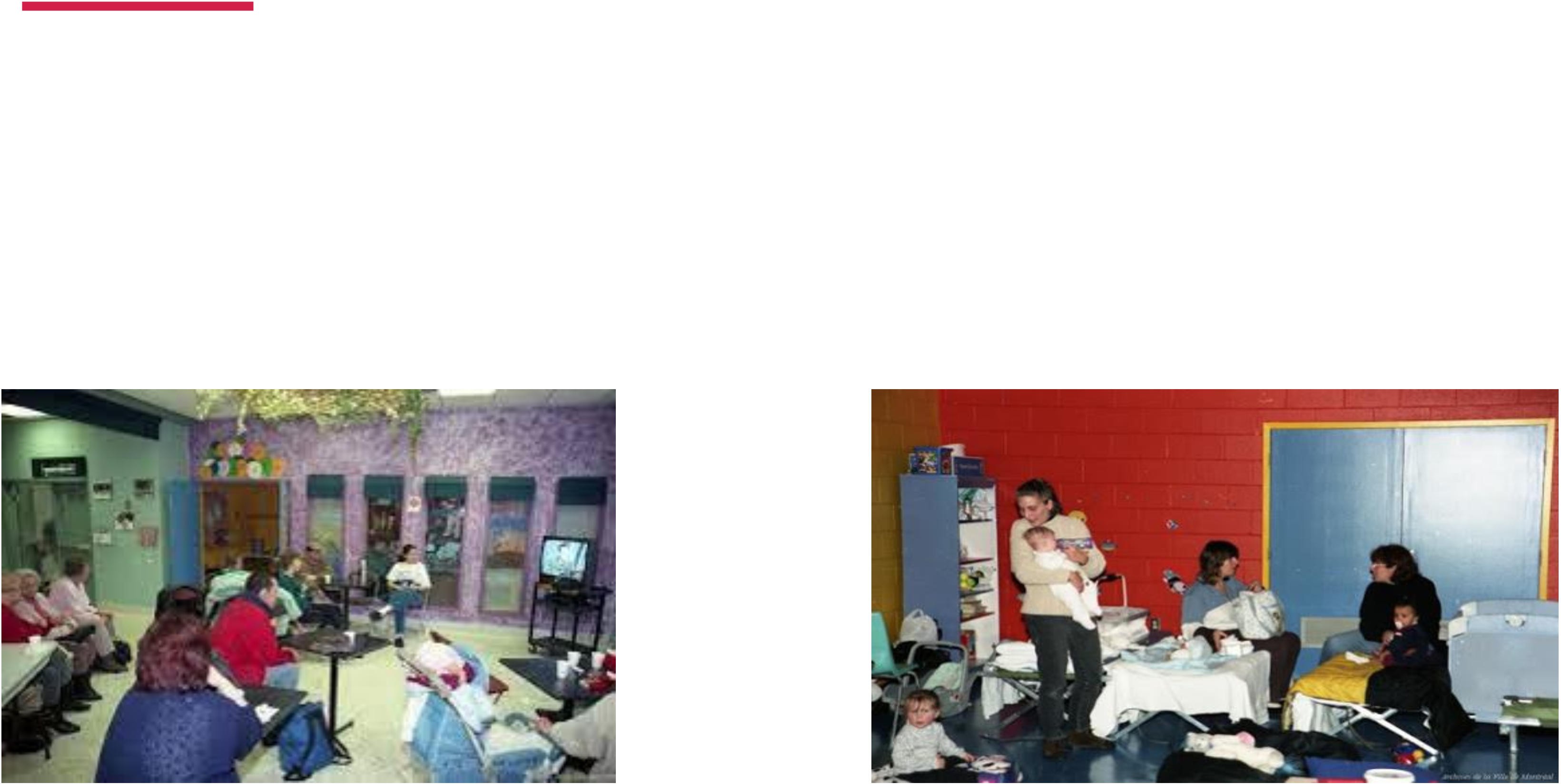 Que faire pour évacuer chaque personne? [3 de 4]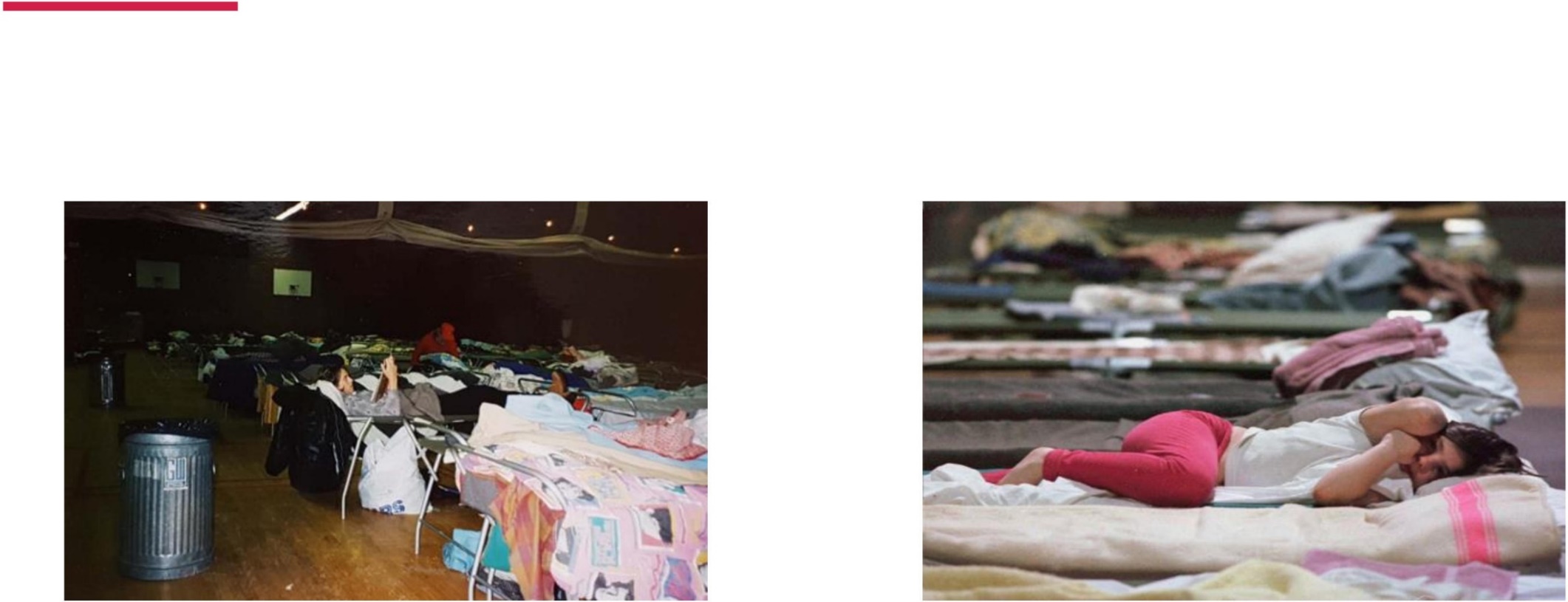 Que faire pour évacuer chaque personne? [4 de 4]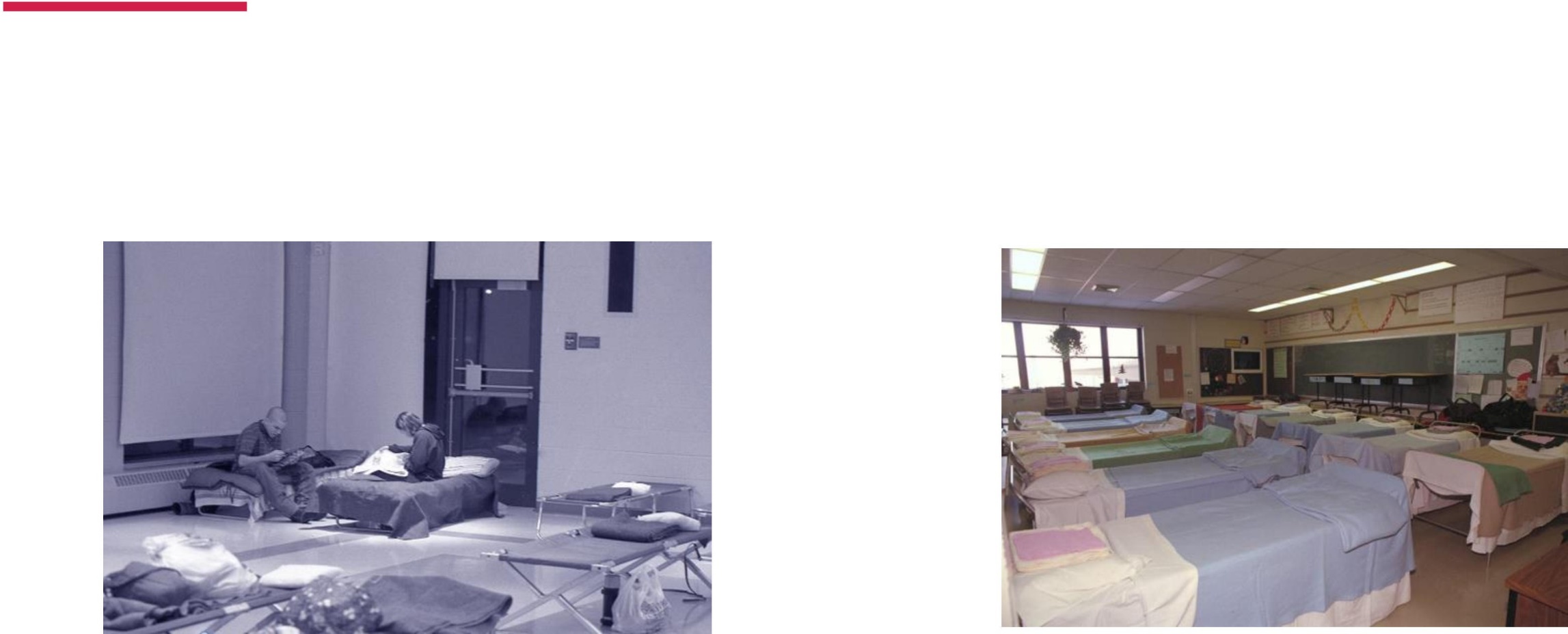 Crise du verglas 1998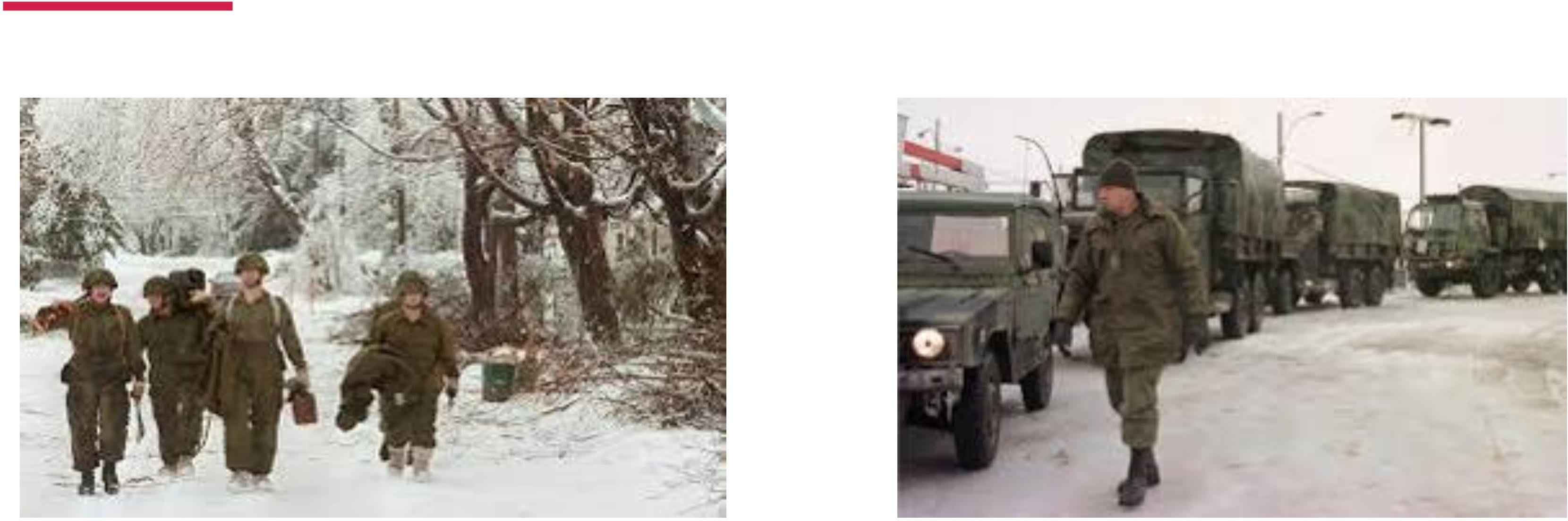 						Merci particulier aux militaires!Constat sur la solidaritéMa ville	Autre villes	Et parfois…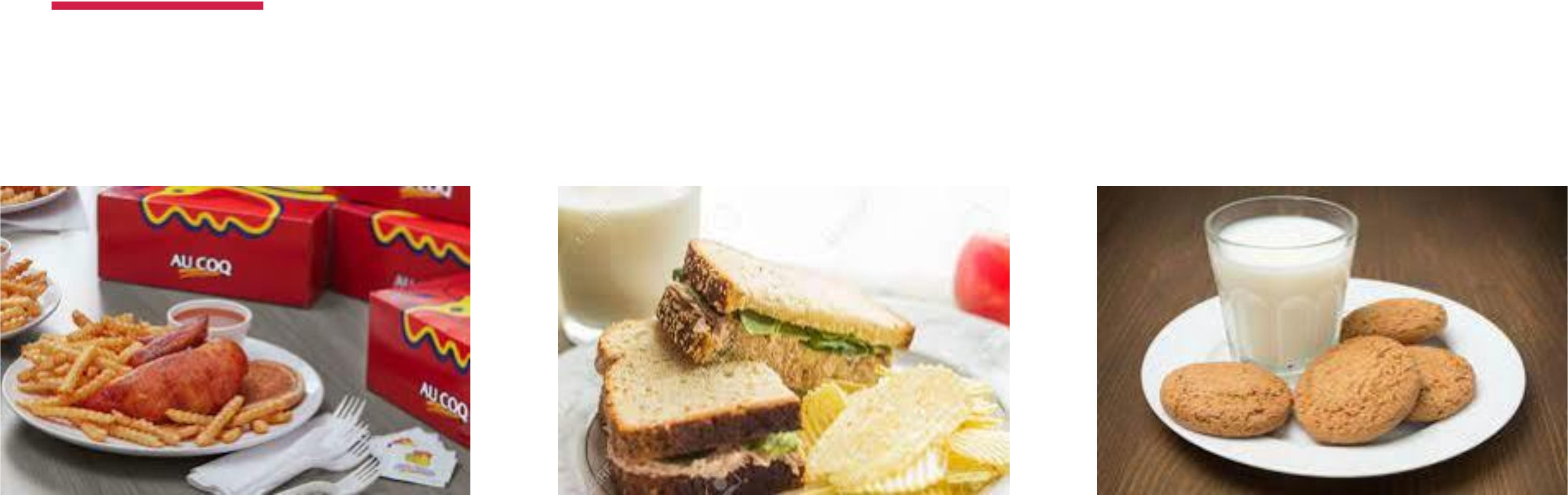 Constats sur les solutions manquantes [1 de 2]Confidentialité et libre choix:Droit de demander que ma confidentialité soit levée dans certains cas d’urgenceCommunauté résiliente:Pourquoi pas des « Emergency Angel »?Normes de métiers:Formation de toute personne susceptible d’avoir à intervenir avec une personne en situation de handicapConstats sur les solutions manquantes [2 de 2]Lire le territoire à travers les gens qui y vivent:Quelles zones sont plus densément peuplées de personnes handicapées?La nécessité de construire une analyse différenciée selon les capacitésApprendre de nos erreurs:Regarder nos erreurs du passé et actuelles avec les personnes concernées pour un futur commun.Conclusion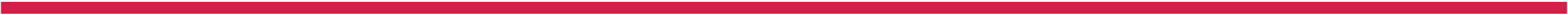 SecteurTotalMotif  Travail LogementActe juridique/ biens et servicesAccès aux transports et lieux publicsAutre  2018-20192018-2019 en %Handicap12865334322436%